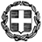 ΥΠΕΥΘΥΝΗ ΔΗΛΩΣΗ(άρθρο 8 Ν.1599/1986)Η ακρίβεια των στοιχείων που υποβάλλονται με αυτή τη δήλωση μπορεί να ελεγχθεί με βάση το αρχείο άλλων υπηρεσιών (άρθρο 8,παρ. 4 Ν. 1599/1986)Δηλώνω ότι ασκώ νόμιμα την κηδεμονία του παραπάνω μαθητή/της παραπάνω μαθήτριας και αποδέχομαι την ηλεκτρονική ενημέρωση για ζητήματα σχετικά με την πορεία φοίτησής του/της σύμφωνα με το άρθρο 13 της Υ.Α.  79942/ΓΔ4/2019 ΦΕΚ 2005/Β/31-5-2019 στους δηλούμενους αριθμούς τηλεφώνου και διεύθυνσης ηλεκτρονικού ταχυδρομείου (e-mail). Σε περίπτωση αλλαγής τους (αριθμού τηλεφώνου ή e-mail) έχω υποχρέωση να ενημερώσω άμεσα το σχολείο.[Τα παραπάνω στοιχεία συλλέγονται με βάση το άρθρο 11  της Υ.Α. 79942/ΓΔ4/2019 ΦΕΚ 2005/Β/31-5-2019προκειμένου να  συμπληρωθεί η καρτέλα του μαθητή/της μαθήτριας  στο πληροφοριακό σύστημα  myschool.Ο κηδεμόνας του μαθητή/της μαθήτριας πρέπει να διαθέτει κωδικούς Taxisnet.]   Ημερομηνία:   …...../……..../2021                                                                                                                                                                           Ο - Η Δηλών/ούσα                                                                                                                                                                             (Υπογραφή)ΠΡΟΣ :ΠΡΟΣ :1ο Γυμνάσιο Σπάρτης1ο Γυμνάσιο Σπάρτης1ο Γυμνάσιο Σπάρτης1ο Γυμνάσιο Σπάρτης1ο Γυμνάσιο Σπάρτης1ο Γυμνάσιο Σπάρτης1ο Γυμνάσιο Σπάρτης1ο Γυμνάσιο Σπάρτης1ο Γυμνάσιο Σπάρτης1ο Γυμνάσιο Σπάρτης1ο Γυμνάσιο Σπάρτης1ο Γυμνάσιο Σπάρτης1ο Γυμνάσιο Σπάρτης1ο Γυμνάσιο ΣπάρτηςΟ - Η ΟΝΟΜΑ:Ο - Η ΟΝΟΜΑ:ΕΠΩΝΥΜΟ:ΕΠΩΝΥΜΟ:ΕΠΩΝΥΜΟ:ΟΝΟΜΑ ΚΑΙ ΕΠΩΝΥΜΟ ΠΑΤΕΡΑ :ΟΝΟΜΑ ΚΑΙ ΕΠΩΝΥΜΟ ΠΑΤΕΡΑ :ΟΝΟΜΑ ΚΑΙ ΕΠΩΝΥΜΟ ΜΗΤΕΡΑΣ:ΟΝΟΜΑ ΚΑΙ ΕΠΩΝΥΜΟ ΜΗΤΕΡΑΣ:ΗΜΕΡΟΜΗΝΙΑΓΕΝΝΗΣΗΣ :ΗΜΕΡΟΜΗΝΙΑΓΕΝΝΗΣΗΣ :ΤΟΠΟΣ ΓΕΝΝΗΣΗΣ:ΤΟΠΟΣ ΓΕΝΝΗΣΗΣ:ΑΡΙΘΜΟΣ ΔΕΛΤΙΟΥ ΤΑΥΤΟΤΗΤΑΣ:ΑΡΙΘΜΟΣ ΔΕΛΤΙΟΥ ΤΑΥΤΟΤΗΤΑΣ:ΣΤΑΘΕΡΟ ΤΗΛ:ΣΤΑΘΕΡΟ ΤΗΛ:ΣΤΑΘΕΡΟ ΤΗΛ:ΚΙΝΗΤΟ ΤΗΛ.:ΚΙΝΗΤΟ ΤΗΛ.:ΤΟΠΟΣ ΚΑΤΟΙΚΙΑΣ:ΤΟΠΟΣ ΚΑΤΟΙΚΙΑΣ:ΟΔΟΣ:ΑΡΙΘ:ΑΡΙΘ:ΤΚ:Δ/ΝΣΗ ΗΛΕΚΤΡΟΝΙΚΟΥ ΤΑΧΥΔΡΟΜΕΙΟΥ(e-mail):Δ/ΝΣΗ ΗΛΕΚΤΡΟΝΙΚΟΥ ΤΑΧΥΔΡΟΜΕΙΟΥ(e-mail):Με ατομική μου ευθύνη και γνωρίζοντας τις κυρώσεις, που προβλέπονται από της διατάξεις της παρ. 6 του άρθρου 22 του Ν. 1599/1986, δηλώνω ότι τα ακόλουθα στοιχεία είναι αληθή :Με ατομική μου ευθύνη και γνωρίζοντας τις κυρώσεις, που προβλέπονται από της διατάξεις της παρ. 6 του άρθρου 22 του Ν. 1599/1986, δηλώνω ότι τα ακόλουθα στοιχεία είναι αληθή :Με ατομική μου ευθύνη και γνωρίζοντας τις κυρώσεις, που προβλέπονται από της διατάξεις της παρ. 6 του άρθρου 22 του Ν. 1599/1986, δηλώνω ότι τα ακόλουθα στοιχεία είναι αληθή :Με ατομική μου ευθύνη και γνωρίζοντας τις κυρώσεις, που προβλέπονται από της διατάξεις της παρ. 6 του άρθρου 22 του Ν. 1599/1986, δηλώνω ότι τα ακόλουθα στοιχεία είναι αληθή :Με ατομική μου ευθύνη και γνωρίζοντας τις κυρώσεις, που προβλέπονται από της διατάξεις της παρ. 6 του άρθρου 22 του Ν. 1599/1986, δηλώνω ότι τα ακόλουθα στοιχεία είναι αληθή :Με ατομική μου ευθύνη και γνωρίζοντας τις κυρώσεις, που προβλέπονται από της διατάξεις της παρ. 6 του άρθρου 22 του Ν. 1599/1986, δηλώνω ότι τα ακόλουθα στοιχεία είναι αληθή :Με ατομική μου ευθύνη και γνωρίζοντας τις κυρώσεις, που προβλέπονται από της διατάξεις της παρ. 6 του άρθρου 22 του Ν. 1599/1986, δηλώνω ότι τα ακόλουθα στοιχεία είναι αληθή :Με ατομική μου ευθύνη και γνωρίζοντας τις κυρώσεις, που προβλέπονται από της διατάξεις της παρ. 6 του άρθρου 22 του Ν. 1599/1986, δηλώνω ότι τα ακόλουθα στοιχεία είναι αληθή :Με ατομική μου ευθύνη και γνωρίζοντας τις κυρώσεις, που προβλέπονται από της διατάξεις της παρ. 6 του άρθρου 22 του Ν. 1599/1986, δηλώνω ότι τα ακόλουθα στοιχεία είναι αληθή :Με ατομική μου ευθύνη και γνωρίζοντας τις κυρώσεις, που προβλέπονται από της διατάξεις της παρ. 6 του άρθρου 22 του Ν. 1599/1986, δηλώνω ότι τα ακόλουθα στοιχεία είναι αληθή :Με ατομική μου ευθύνη και γνωρίζοντας τις κυρώσεις, που προβλέπονται από της διατάξεις της παρ. 6 του άρθρου 22 του Ν. 1599/1986, δηλώνω ότι τα ακόλουθα στοιχεία είναι αληθή :Με ατομική μου ευθύνη και γνωρίζοντας τις κυρώσεις, που προβλέπονται από της διατάξεις της παρ. 6 του άρθρου 22 του Ν. 1599/1986, δηλώνω ότι τα ακόλουθα στοιχεία είναι αληθή :Με ατομική μου ευθύνη και γνωρίζοντας τις κυρώσεις, που προβλέπονται από της διατάξεις της παρ. 6 του άρθρου 22 του Ν. 1599/1986, δηλώνω ότι τα ακόλουθα στοιχεία είναι αληθή :Με ατομική μου ευθύνη και γνωρίζοντας τις κυρώσεις, που προβλέπονται από της διατάξεις της παρ. 6 του άρθρου 22 του Ν. 1599/1986, δηλώνω ότι τα ακόλουθα στοιχεία είναι αληθή :Με ατομική μου ευθύνη και γνωρίζοντας τις κυρώσεις, που προβλέπονται από της διατάξεις της παρ. 6 του άρθρου 22 του Ν. 1599/1986, δηλώνω ότι τα ακόλουθα στοιχεία είναι αληθή :Με ατομική μου ευθύνη και γνωρίζοντας τις κυρώσεις, που προβλέπονται από της διατάξεις της παρ. 6 του άρθρου 22 του Ν. 1599/1986, δηλώνω ότι τα ακόλουθα στοιχεία είναι αληθή :Με ατομική μου ευθύνη και γνωρίζοντας τις κυρώσεις, που προβλέπονται από της διατάξεις της παρ. 6 του άρθρου 22 του Ν. 1599/1986, δηλώνω ότι τα ακόλουθα στοιχεία είναι αληθή :Με ατομική μου ευθύνη και γνωρίζοντας τις κυρώσεις, που προβλέπονται από της διατάξεις της παρ. 6 του άρθρου 22 του Ν. 1599/1986, δηλώνω ότι τα ακόλουθα στοιχεία είναι αληθή :ΣΤΟΙΧΕΙΑ ΜΑΘΗΤΗΣΤΟΙΧΕΙΑ ΜΑΘΗΤΗΟΝΟΜΑ ΜΑΘΗΤΗ/ΤΡΙΑΣ:ΟΝΟΜΑ ΜΑΘΗΤΗ/ΤΡΙΑΣ:ΕΠΩΝΥΜΟ ΜΑΘΗΤΗ/ΤΡΙΑΣ :ΕΠΩΝΥΜΟ ΜΑΘΗΤΗ/ΤΡΙΑΣ :ΕΠΩΝΥΜΟ ΜΑΘΗΤΗ/ΤΡΙΑΣ :ΕΠΩΝΥΜΟ ΜΑΘΗΤΗ/ΤΡΙΑΣ :ΣΤΟΙΧΕΙΑ ΜΑΘΗΤΗΣΤΟΙΧΕΙΑ ΜΑΘΗΤΗΗΜΕΡΟΜΗΝΙΑ ΓΕΝΝΗΣΗΣ:ΗΜΕΡΟΜΗΝΙΑ ΓΕΝΝΗΣΗΣ:ΣΤΟΙΧΕΙΑ ΜΑΘΗΤΗΣΤΟΙΧΕΙΑ ΜΑΘΗΤΗΥΠΗΚΟΟΤΗΤΑ:ΥΠΗΚΟΟΤΗΤΑ:ΣΤΟΙΧΕΙΑ ΜΑΘΗΤΗΣΤΟΙΧΕΙΑ ΜΑΘΗΤΗΤΑΞΗ/ΤΜΗΜΑ ΦΟΙΤΗΣΗΣ:ΤΑΞΗ/ΤΜΗΜΑ ΦΟΙΤΗΣΗΣ:ΣΤΟΙΧΕΙΑ ΔΕΥΤΕΡΟΥ ΓΟΝΕΑΣΤΟΙΧΕΙΑ ΔΕΥΤΕΡΟΥ ΓΟΝΕΑΟΝΟΜΑ ΔΕΥΤΕΡΟΥ ΓΟΝΕΑ:ΟΝΟΜΑ ΔΕΥΤΕΡΟΥ ΓΟΝΕΑ:ΕΠΩΝΥΜΟ ΔΕΥΤΕΡΟΥ ΓΟΝΕΑ:ΕΠΩΝΥΜΟ ΔΕΥΤΕΡΟΥ ΓΟΝΕΑ:ΕΠΩΝΥΜΟ ΔΕΥΤΕΡΟΥ ΓΟΝΕΑ:ΕΠΩΝΥΜΟ ΔΕΥΤΕΡΟΥ ΓΟΝΕΑ:ΣΤΟΙΧΕΙΑ ΔΕΥΤΕΡΟΥ ΓΟΝΕΑΣΤΟΙΧΕΙΑ ΔΕΥΤΕΡΟΥ ΓΟΝΕΑΣΤΑΘΕΡΟ ΤΗΛΕΦΩΝΟ:ΣΤΑΘΕΡΟ ΤΗΛΕΦΩΝΟ:ΚΙΝΗΤΟ ΤΗΛΕΦΩΝΟ:ΚΙΝΗΤΟ ΤΗΛΕΦΩΝΟ:ΚΙΝΗΤΟ ΤΗΛΕΦΩΝΟ:ΚΙΝΗΤΟ ΤΗΛΕΦΩΝΟ:ΣΤΟΙΧΕΙΑ ΔΕΥΤΕΡΟΥ ΓΟΝΕΑΣΤΟΙΧΕΙΑ ΔΕΥΤΕΡΟΥ ΓΟΝΕΑΔ/ΝΣΗ ΗΛΕΚΤΡΟΝΙΚΟΥ ΤΑΧΥΔΡΟΜΕΙΟΥ(e-mail):Δ/ΝΣΗ ΗΛΕΚΤΡΟΝΙΚΟΥ ΤΑΧΥΔΡΟΜΕΙΟΥ(e-mail):